Ad Hoc Expert Group on Traditional Knowledge and Traditional Cultural ExpressionsGeneva, December 9, 2018Information Note On METHODOLOGY AND PROGRAMPrepared by the International Bureau of WIPO	The overall objective of the ad hoc expert group on traditional knowledge and traditional cultural expressions is, as indicated in the mandate of the Intergovernmental Committee on Intellectual Property and Genetic Resources, Traditional Knowledge and Folklore (“IGC”) and the Decisions of the Thirty-Seventh Session of the IGC (“IGC 37”), which took place from August 27 to 31, 2018, to address specific legal, policy or technical issues.  The results of the work will be reported to and further addressed by the IGC. 	This Information Note sets out the methodology and program for the ad hoc expert group, in accordance with the Decisions taken at IGC 37.  	A separate Substantive Background Note (document WIPO/EXP/IPTK/GE/18/2) will provide more specific questions and some background information on the list of issues to be addressed, which will be:
(1) Subject matterTraditional knowledgeTraditional cultural expressions(2) Cross-cutting issues related to traditional knowledge and traditional cultural expressionsInterface between subject matter, criteria for eligibility and scope of protectionScope of protection (including possible “tiered approach”/“differentiated protection”).	In general, as indicated in the Decisions of IGC 37, the ad hoc expert group will work in a transparent and inclusive way.   Mandate	As indicated in the Decisions of IGC 37, the IGC plenary is the negotiating and decision-making body.  The ad hoc expert group is to support and facilitate the negotiations of the IGC, by providing advice and analysis on the issues to be addressed.  Experts	All experts will participate in their personal capacities.  The experts nominated to participate in the meeting, in accordance with the Decisions of IGC 37, are listed in the List of Participants for the meeting, document WIPO/EXP/IPTK/GE/18/INF/1.	It is proposed that the meeting follow the Chatham House Rule, i.e., “participants are free to use the information received, but neither the identity nor the affiliation of the speakers, nor that of any other participant, may be revealed”.  	All participants are requested to respect the informality of the ad hoc expert group, and not to communicate to the public, whether “live” or at any future time, the content or nature of the discussions taking place in the ad hoc expert group, whether in general terms or by way of quoting specific experts.	In accordance with the Decisions of IGC 37, the WIPO Secretariat has invited these three experts to participate, also in their personal capacities, in the meeting:
Ms. Marisella Ouma, Intellectual Property Consultant, Kenya;Mr. Pierre El Khoury, Law Professor, La Sagesse Law School, Lebanon;  andMr. Bertrand Moullier, Senior Advisor International Affairs, International Federation of Film Producers Associations (FIAPF).Co-Chairs	In accordance with the Decisions of IGC 37, the IGC Chair, Mr. Ian Goss (Australia) has nominated Ms. Marisella Ouma and Mr. Michael Shapiro (Senior Counsel, Office of Policy and International Affairs, United States Patent and Trademark Office) to be the Co-Chairs of the ad hoc expert group.  Ms. Ouma is one of the experts nominated by the WIPO Secretariat and Mr. Shapiro is one of the experts nominated by Group B.	Ms. Ouma and Mr. Shapiro will co-chair the ad hoc expert group by introducing the issues and facilitating the discussions. Reporting to the IGC	Ms. Ouma and Mr. Shapiro, in their capacities as the Co-Chairs of the ad hoc expert group, or representatives appointed by them, will report to the IGC plenary at IGC 38 on Monday, December 10, on the outcomes and results of the ad hoc expert group’s work, and their report will be included in the report of IGC 38.  The Co-Chairs’ report will be prepared and delivered under their own responsibility and authority.Documents	The ad hoc expert group may refer to and use all WIPO working documents, including WIPO/GRTKF/IC/38/4 and WIPO/GRTKF/IC/38/5, as well as any other contributions of Member States and materials produced by the WIPO Secretariat. Program	The table below indicates a proposed program for the ad hoc expert group, noting that the process should be flexible.  The Co-Chairs will adjust the program as they believe appropriate. [End of document]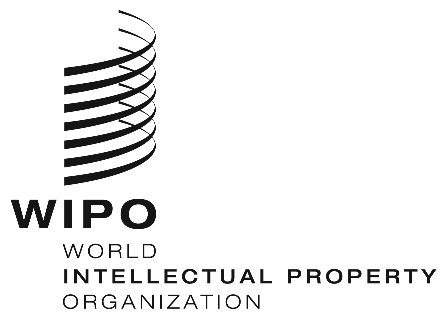 E  WIPO/EXP/IPTK/GE/18/1  WIPO/EXP/IPTK/GE/18/1  WIPO/EXP/IPTK/GE/18/1ORIGINAL:  English ORIGINAL:  English ORIGINAL:  English DATE:  November 14, 2018 DATE:  November 14, 2018 DATE:  November 14, 2018 TimeActivity9:00 – 12:00Opening by the Co-ChairsIntroductions Subject matterCross-cutting issues related to traditional knowledge and traditional cultural expressions12:00 – 13:30Lunch Break13:30 – 16:30Cross-cutting issues related to traditional knowledge and traditional cultural expressions (continued)Wrap-up by the Co-Chairs